SPIS TREŚCI:Na jakim stanowisku może być zatrudniony pracownik naukowy w IRZiBŻ PAN?...................................................................................................................      2 W jakim trybie zatrudniany jest pracownik naukowy w IRZiBŻ PAN?................       2Kto może zostać asystentem w IRZiBŻ PAN? …………………………………………………        2Dokumenty wymagane na stanowisko asystenta …………………………………………        2Kto  może zostać adiunktem w IRZiBŻ PAN? ………………………………………………….…… 3Dokumenty wymagane na stanowisko adiunkta ………………………………………………… 3Kto może zostać profesorem instytutu w IRZiBŻ PAN ………………………………………… 3Dokumenty wymagane na stanowisko profesora instytutu ……………………............  3Kto może zostać profesorem w IRZiBŻ PAN? ……………………………………………………… 5Dokumenty wymagane na stanowisko profesora ………………………………………………. 5Etapy rekrutacji ……………………………………………………………….................................... 7NA JAKIM STANOWISKU MOŻE BYĆ ZATRUDNIONY PRACOWNIK NAUKOWY W IRZIBŻ PAN?W Instytucie Rozrodu Zwierząt i Badań Żywności PAN pracownicy naukowi mogą być zatrudniani                na stanowiskach:asystenta;adiunkta;profesora instytutu;profesora.W JAKIM TRYBIE ZATRUDNIANY JEST PRACOWNIK NAUKOWY W IRZIBŻ PAN?Zatrudnianie na stanowiskach naukowych w Instytucie odbywa się w drodze konkursu ogłaszanego przez Dyrektora Instytutu. Ogłoszenie o konkursie publikowane jest  m.in. na stronie Instytutu,                      na stronie Ministra Nauki i Szkolnictwa Wyższego  w Biuletynie Informacji Publicznej oraz                      na stronie internetowej Komisji Europejskiej w europejskim portalu dla mobilnych naukowców (EURAXESS).KTO MOŻE ZOSTAĆ ASYSTENTEM W IRZIBŻ PAN?Na stanowisku asystenta można zatrudnić osobę, która posiada tytuł zawodowy magistra                        lub równorzędny w dziedzinach i dyscyplinach, które wynikają z planów rozwojowych Instytutu.Pożądane wymagania:autorstwo lub współautorstwo publikacji naukowych, patentów;aktywny udział w konferencjach naukowych, seminariach, szkoleniach;udział w realizacji projektów badawczych;odbyty staż naukowy;bardzo dobra znajomość języka angielskiego.Dokumentami wymaganymi od kandydatów ubiegających się o zatrudnienie  na stanowisku asystenta w Instytucie, są w szczególności:curriculum vitae z informacją o przebiegu pracy naukowo-badawczej oraz list motywacyjny;odpis dyplomu;opinia z ostatniego miejsca pracy lub opinia opiekuna naukowego.KTO MOŻE ZOSTAĆ ADIUNKTEM W IRZIBŻ PAN?Na stanowisku adiunkta można zatrudnić osobę, która posiada co najmniej stopień doktora,               w dziedzinach i dyscyplinach, które wynikają z planów rozwojowych Instytutu.Pozostałe  wymagania:znaczący dorobek twórczy po uzyskaniu stopnia naukowego doktora;aktywny udział w konferencjach naukowych, seminariach, szkoleniach;udział w realizacji projektów badawczych;odbyty zagraniczny staż naukowy;bardzo dobra znajomość języka angielskiego.Dokumentami wymaganymi od kandydatów ubiegających się o zatrudnienie na stanowisku  adiunkta w Instytucie, są w szczególności:curriculum vitae z informacją o przebiegu pracy naukowo-badawczej oraz list motywacyjny,kopia dokumentu potwierdzającego uzyskanie stopnia doktora,dokument potwierdzający odbycie stażu naukowego,co najmniej jeden list referencyjny wystawiony przez samodzielnego pracownika naukowego.KTO MOŻE ZOSTAĆ PROFESOREM INSTYTUTU W IRZIBŻ PAN?Na stanowisku profesora instytutu można zatrudnić osobę, która posiada stopień doktora habilitowanego lub tytuł profesora w dziedzinach i dyscyplinach, które wynikają z planów rozwojowych Instytutu, a w przypadku osoby na stałe zamieszkującej za granicą – co najmniej stopień doktora, a ponadto:jest lub była promotorem co najmniej jednego przewodu doktorskiego; od czasu uzyskania stopnia doktora habilitowanego legitymuje się istotnymi osiągnięciami naukowymi, w tym oryginalnymi pracami naukowymi opublikowanymi w czasopismach ujętych  w bazie Web of Sciences (WoS);kierowała lub kieruje co najmniej dwoma projektami badawczymi finansowanymi                    ze źródeł zewnętrznych;jest aktywnym popularyzatorem nauki i uczestniczy w życiu naukowym i organizacyjnym środowiska akademickiego i zawodowego.Dokumentami wymaganymi od kandydatów ubiegających się na stanowisko   profesora instytutu, są w szczególności:curriculum vitae;odpis dokumentu potwierdzającego nadanie stopnia naukowego doktora habilitowanego lub tytułu naukowego profesora;wykaz publikacji (za okres przed i po uzyskaniu stopnia naukowego doktora  habilitowanego), życiorys wraz autoreferatem naukowym oraz listą indywidualnych osiągnięć naukowych;zarys planów badawczych; tytuły i konspekt 3 wykładów monograficznych spełniających wymogi wykładu dla studentów III stopnia kształcenia wyższego (studia doktoranckie) w zakresie dziedziny określonej w konkursie;opinię dyrektora naczelnego lub rektora (albo przełożonego) z ostatniego miejsca pracy.Informacja o osiągnięciach naukowych, dydaktycznych i organizacyjnych (autoreferat) kandydata na stanowisko profesora instytutu (o objętości do 15 stron) powinna zawierać: Informacje ogólne: imię i nazwisko;tytuł lub stopień naukowy;data urodzenia;rok ukończenia studiów wyższych, uczelnia; rok uzyskania stopnia naukowego doktora, instytucja;rok uzyskania stopnia naukowego doktora habilitowanego;rok uzyskania tytułu naukowego profesora (gdy zachodzi taka okoliczność);data zatrudnienia na stanowisku adiunkta.  Syntetyczny opis dotychczasowych prac badawczych i najważniejszych indywidualnych osiągnięć naukowych.Syntetyczny opis planów badawczych: krótkoterminowych (3 lata) i zarys długoterminowych planów  badawczych (10 lat).Działalność naukowo-badawcza: liczba publikacji, w tym po uzyskaniu stopnia naukowego doktora habilitowanego;liczba cytowań bez autocytowań wg. WoS oraz indeks Hirscha bez autocytowań wg bazy SCOPUS;wykaz najważniejszych prac, po uzyskaniu stopnia doktora habilitowanego;wykaz projektów badawczych, finansowanych ze źródeł zewnętrznych, w których kandydat pełnił bądź pełni funkcję kierownika;działalność w zakresie upowszechniania osiągnięć naukowych, współpraca z regionem, itp. (maksymalnie do 5 pozycji); współpraca naukowa z zagranicą (forma, zakres, osiągnięcia);liczba opracowanych recenzji prac naukowych dla czasopism zagranicznych. Wyjazdy zagraniczne (kraj, instytucja, cel wyjazdu, okres trwania):staże naukowe, wykłady, projekty, misje; czynny udział w konferencjach –  dane dotyczące wykładów na zaproszenie, referatów                i doniesień ustnych, członkostwa w radach programowych i organizacyjnych, przewodniczenia sesji, itp. Działalność dydaktyczna – poprzednie i  aktualnie prowadzone wykłady, ćwiczenia, seminaria,            w tym w języku obcym.Osiągnięcia w kształceniu kadry naukowej: wykaz wypromowanych magistrów, doktorów lub otwartych przewodów doktorskich; liczba opracowanych recenzji prac doktorskich i habilitacyjnych. Działalność organizacyjna: organizacja konferencji naukowych, sympozjów;udział w pracach organizacyjnych w miejscu zatrudnienia;udział w kolegiach redakcyjnych polskich lub zagranicznych czasopism naukowych;funkcje pełnione z wyboru w towarzystwach i organizacjach naukowych – krajowych                  i zagranicznych;udział w radach naukowych;inne formy działalności organizacyjnej. Nagrody i wyróżnienia o randze krajowej i międzynarodowej (rok otrzymania). KTO MOŻE ZOSTAĆ PROFESOREM W IRZIBŻ PAN?Na stanowisku profesora można zatrudnić osobę, która posiada tytuł profesora, w dziedzinach                     i dyscyplinach, które wynikają z planów rozwojowych Instytutu, a ponadto od czasu uzyskania tytułu naukowego:jest lub była promotorem co najmniej jednego przewodu doktorskiego;wydatnie powiększyła własny dorobek naukowy publikując oryginalne prace 
w czasopismach zamieszczonych w bazie Web of Sciences jako autor wiodący: pierwszy                  lub korespondencyjny;  kierowała lub kieruje co najmniej trzema projektami badawczymi  finansowanymi ze źródeł zewnętrznych;aktywnie uczestniczy w życiu naukowym i organizacyjnym środowiska akademickiego                        i zawodowego;przedstawi zarys planów badawczych.Dokumentami wymaganymi od kandydatów ubiegających się na stanowisko profesora w Instytucie, są w szczególności:curriculum vitae;odpis nadania tytułu naukowego profesora;zestawienie liczbowe dorobku naukowego (preferowana forma – Tabela);wykaz publikacji (za okres przed i po uzyskaniu tytułu profesora);życiorys wraz autoreferatem naukowym; plany badawcze krótkoterminowe (do 3 lat) oraz zarys planów badawczych długoterminowych (okres do 10 lat);opinia z ostatniego miejsca pracy.Informacja o osiągnięciach naukowych, dydaktycznych i organizacyjnych kandydata                   na stanowisko profesora powinna zawierać: Informacje ogólne: imię i nazwisko;tytuł i stopień naukowy;data urodzenia;rok ukończenia studiów wyższych, uczelnia;rok uzyskania stopnia naukowego doktora, instytucja;rok uzyskania stopnia naukowego doktora habilitowanego;rok uzyskania tytułu naukowego profesora;datę zatrudnienia na stanowisku profesora instytutu;indeks Hirsha i liczba cytowań, bez autocytowań, wg bazy Web of Science.  Syntetyczny opis dotychczasowych prac badawczych i najważniejszych osiągnięć naukowych (maksymalnie 10 stron).Syntetyczny opis planów badawczych: krótkoterminowych (do 3 lat) i zarys  długoterminowych planów  badawczych (do 10 lat), (maksymalnie 5 stron).Wykaz publikacji naukowych, przed i po uzyskaniu tytułu profesora.Opis działalności naukowo-badawczej po uzyskaniu tytułu naukowego profesora w tym: liczbę publikacji;wykaz projektów badawczych, finansowanych ze źródeł zewnętrznych, w których kandydat pełnił bądź pełni funkcję kierownika;opis działalności w zakresie upowszechniania osiągnięć naukowych, współpracy z regionem, itp. (maksymalnie do 5 pozycji);opis współpracy naukowej z zagranicą (forma, zakres, osiągnięcia);liczbę opracowanych recenzji prac naukowych w czasopismach zagranicznych.Wykaz staży zagranicznych (kraj, instytucja, cel wyjazdu, okres trwania) po uzyskaniu tytułu naukowego profesora.Wykaz udziału w konferencjach, dane wyłącznie n.t. wykładów na zaproszenie, referatów                   i doniesień ustnych, członkostwa w radach programowych i organizacyjnych, przewodniczenia sesji, itp. po uzyskaniu tytułu naukowego profesora.Opis działalności dydaktycznej – poprzednie i aktualnie prowadzone wykłady, ćwiczenia, seminaria, w tym w języku obcym, po uzyskaniu tytułu naukowego profesora.Opis osiągnięć w kształceniu kadry naukowej po uzyskaniu tytułu naukowego profesora: wykaz wypromowanych doktorów lub otwartych przewodów doktorskich;liczba opracowanych recenzji prac doktorskich i habilitacyjnych oraz postępowań o tytuł naukowy profesora. Opis działalności organizacyjnej po uzyskaniu tytułu naukowego profesora: organizacja konferencji naukowych, sympozjów;udział w pracach organizacyjnych w miejscu zatrudnienia; udział w kolegiach redakcyjnych polskich lub zagranicznych czasopism naukowych;funkcje pełnione z wyboru w towarzystwach i organizacjach naukowych –  krajowych                    i zagranicznych;udział w radach naukowych;inne formy działalności organizacyjnej. Wykaz nagród i wyróżnień o randze krajowej i międzynarodowej (rok otrzymania)                     po uzyskaniu tytułu naukowego profesora.ETAPY REKRUTACJIogłoszenie o konkursie:						 http://pan.olsztyn.pl/instytut/konkursy-na-stanowiska-naukowe/ https://euraxess.ec.europa.eu/jobs/search           		  http://www.bazaogloszen.nauka.gov.pl/składanie aplikacji przez kandydatów; ocena i selekcja kandydatów dokonywana przez Komisję rekrutacyjną (patrz karta oceny http://pan.olsztyn.pl/instytut/karty-oceny )informacja o wynikach konkursu w terminie 31 dni od dnia upływu terminu do składania aplikacji: http://pan.olsztyn.pl/instytut/wyniki-konkursow/ 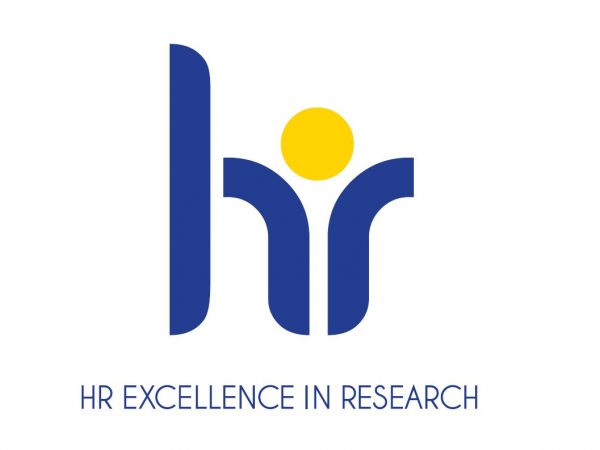 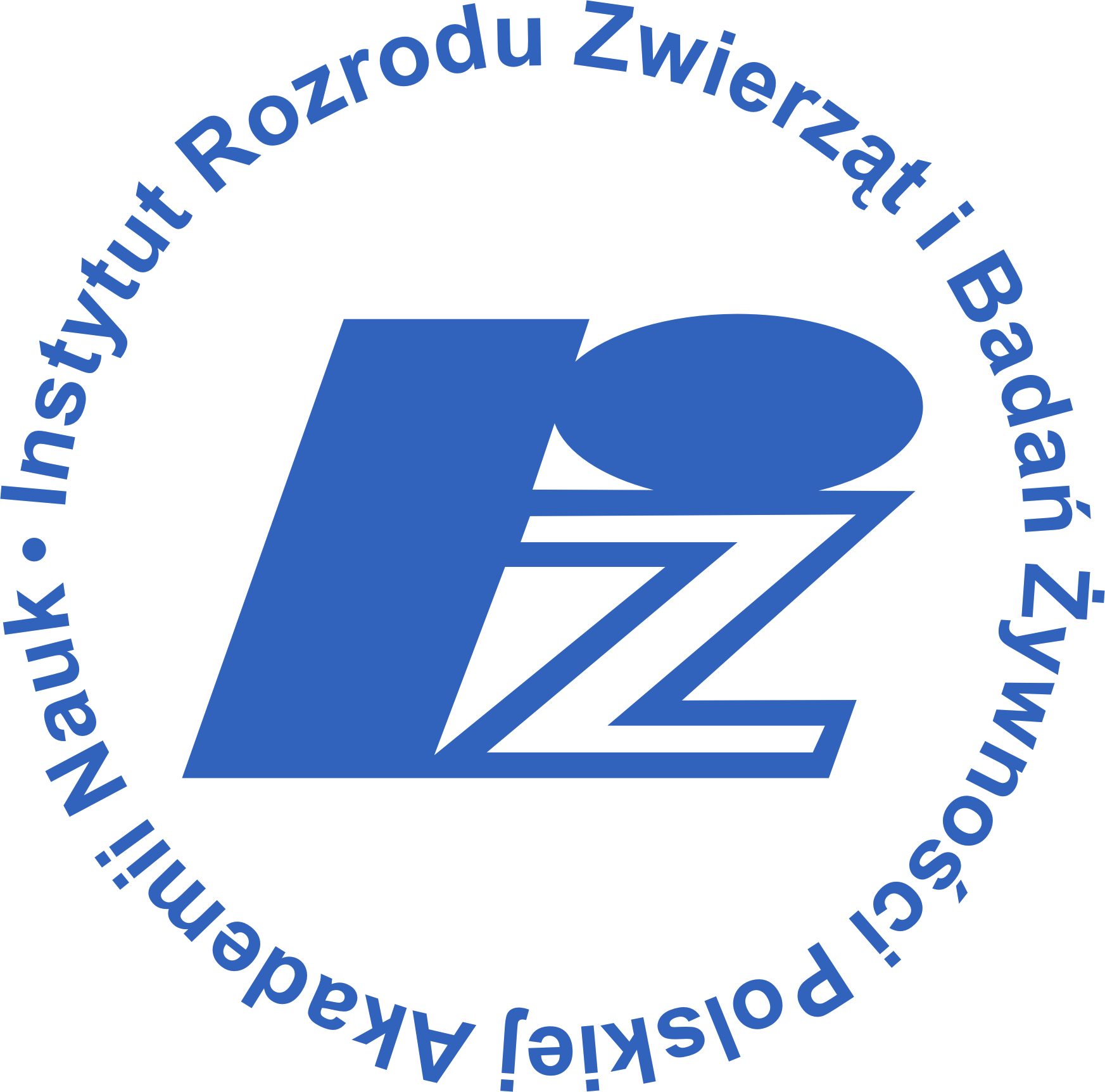 